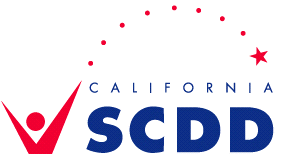 SCDD ORANGE COUNTY OFFICEJANUARY 2020 REGIONAL ADVISORY COMMITTEE MEETINGDate: Thursday, January 9, 2019Time: 3:30-5:30pm*Place: SCDD Orange County – 2000 East Fourth Street, Suite 115, Santa Ana, CA  92705Telephone: 714-558-4404AGENDACall to Order – Kyle Minnis, ChairWelcome and Introductions Welcome new RAC members, James Bui and Andrew SmithEstablish QuorumApproval of the AgendaApproval of last meeting minutes (September 12, 2019)Public ForumCalOptima Updates - Shamiq Hussain, Senior Policy Analyst, Government AffairsPresentation: Alternatives to Conservatorship – Jacqueline Miller, Esq., Office of Clients’ Rights AdvocacyOpen Public Forum – please limit comments to five (5) minutesSCDD Orange County Office “Year in Review” – Tolbert Regional Manager’s Report – vonThenenCouncilmember’s Report – Karen MillenderMember Reports – allLocal concerns or innovative solutions to service deliveryAgenda items for future meetingsDiscussion of election of officers (vote will occur at subsequent meeting)Adjournment*Ending time for the meeting is approximate and is intended solely for the purpose of travel planningPursuant to Government Code Sections 11123.1 and 11125(f), individuals with disabilities who require accessible alternative formats of the agenda and related meeting materials and/or auxiliary aids/services to participate in the meeting, should contact the SCDD Orange County office at 714.558.4404 or email scarlett.vonthenen@scdd.ca.gov. Requests must be received by 5:00 p.m., five days before the meeting date.